Информация об участии в социально-значимой акции «Начни с себя!»  В  рамках профилактического мероприятия «Внимание-дети!» 10.09.2019 года в МБОУ СОШ № 4 прошел «День световозвращателя».  Обучающиеся 5 класса вышли в начальную школу и на территорию села.Для обучающихся начальной школы были подобраны загадки, прочитаны стихи, проверено наличие световозвращателей. А для взрослых жителей села были подготовлены памятки и  проведена экспресс-анкета, за участие в которой раздавались световозвращатели, получив которые, прохожие очень радовались.Напоминаем, что Более 90% наездов на пешеходов с тяжёлыми последствиями совершается в тёмное время суток (вечером или ночью)Улучшение видимости пешехода — один из важнейших способов предотвращения дорожно-транспортных происшествий с их участием.При применении пешеходом световозвращающих элементов риск попасть в ДТП снижается на 70%.Если пешеход использует световозвращающие элементы, то водитель имеет возможность заметить его с большего расстояния и успеть среагировать.Разместить световозвращающие элементы на одежде на высоте от 80 см до 1 метра от поверхности проезжей части.Лучше всего заметна прямая световозвращающая полоска длиной не менее 7 сантиметров, размещённая на одежде либо сумке. Лучше использовать одновременно несколько предметов со световозвращающими элементами различной формы и размеров. Нашитые или прикрепляемые полоски и значкиЗначки и брелоки, прикрепляемые к сумкам, рюкзакамСигнальные жилеты со световозвращающими элементамиГде нужно размещать световозвращающие элементы?на верхней одежде, обуви, шапках;на рюкзаках, сумках, папках и других предметах;на колясках, велосипедах, самокатах, роликах, санках и т.д.;на велошлеме и специальной защитной амуниции велосипедиста и роллера.Что должен знать родитель?Приобретая одежду ребёнку, нужно обратить внимание на наличие на ней световозвращателей.Световозвращающие элементы у ребёнка ростом до 140 см можно размещать на рюкзаке, верхней части рукавов одежды, головном уборе.Чем больше световозвращающих элементов на одежде ребёнка, тем он заметнее для водителя транспортного средства в темное время суток.В тёмное время суток и в условиях недостаточной видимости пешеходам рекомендуется, а вне населённых пунктов пешеходы обязаны иметь при себе предметы со световозвращающими элементами и обеспечивать видимость этих предметов водителями транспортных средств (п. 4.1 ПДД РФ, вступил в силу 01.07.2015).Что должен знать ребёнок?Световозвращающие элементы — это красиво, модно и ярко!Наличие световозвращающих элементов не даёт преимущества в движении! Обязательно нужно убедиться, что водитель действительно тебя увидел!Световозвращающие элементы нужно размещать на одежде, рюкзаках, колясках, личных вещах, велосипедах, роликах и других предметах.Можно использовать различные виды световозвращающих элементов: значки, браслеты, наклейки, брелоки, ленты, термоаппликации, катафоты, нарукавники и т.п.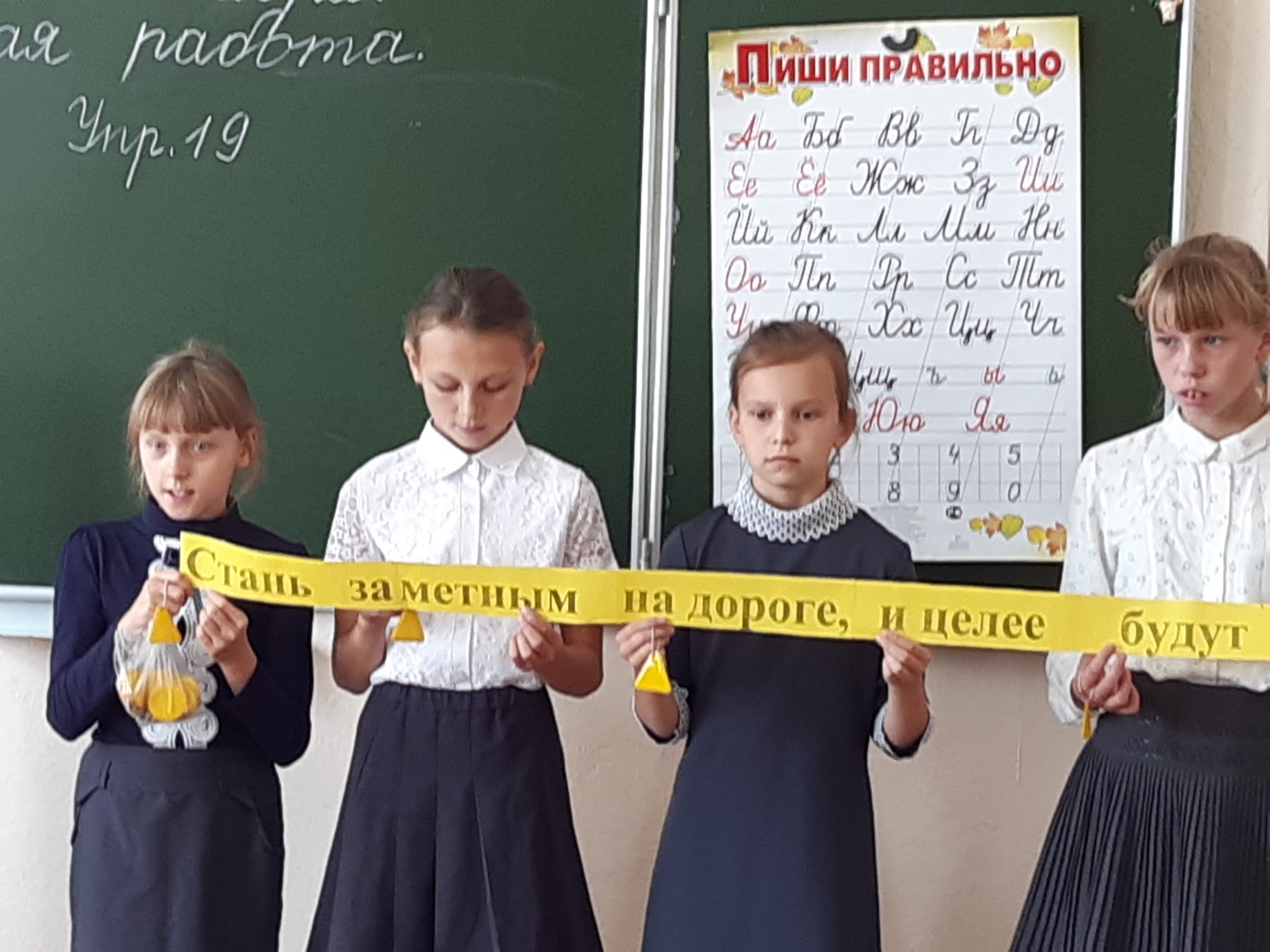 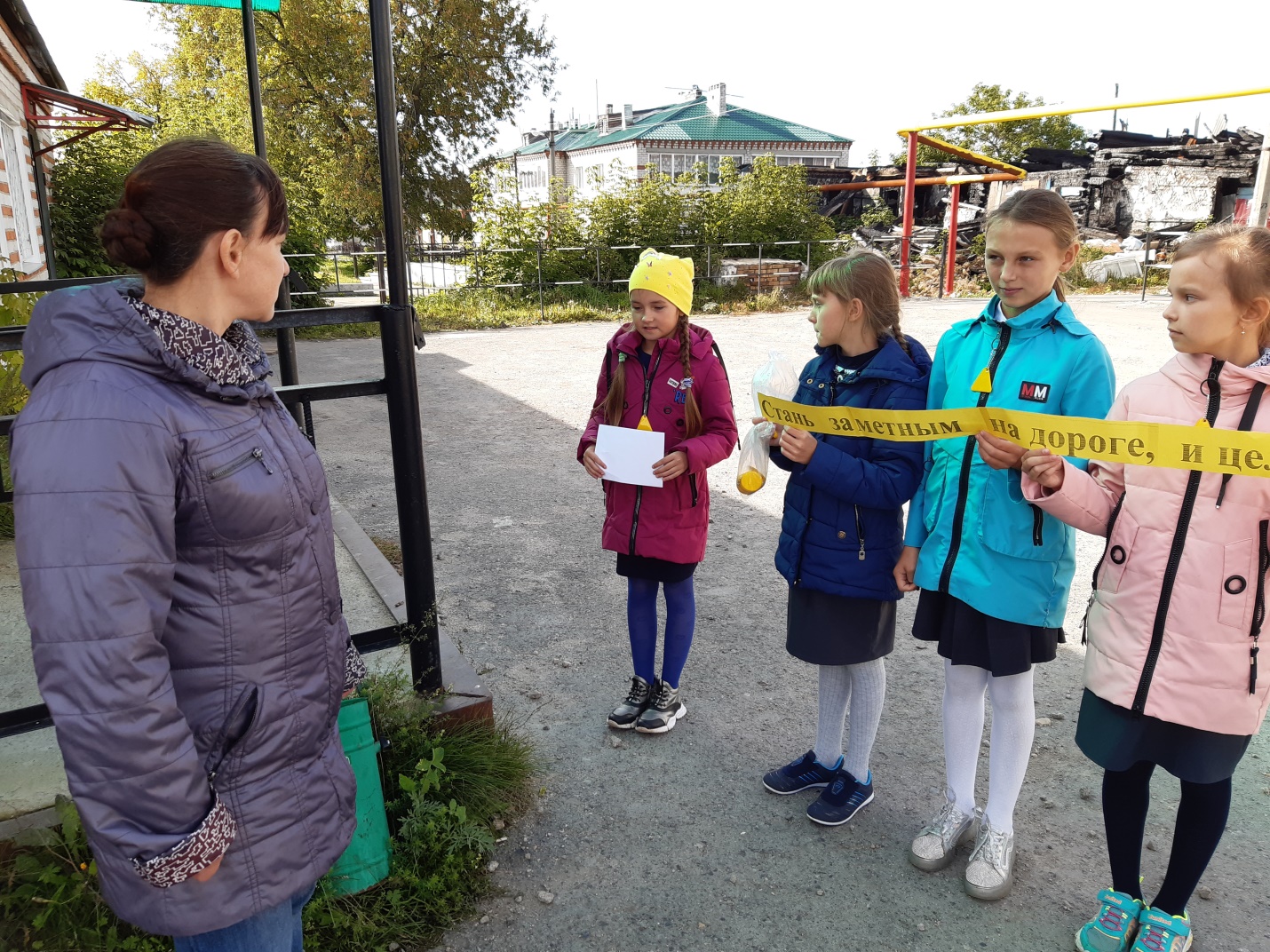 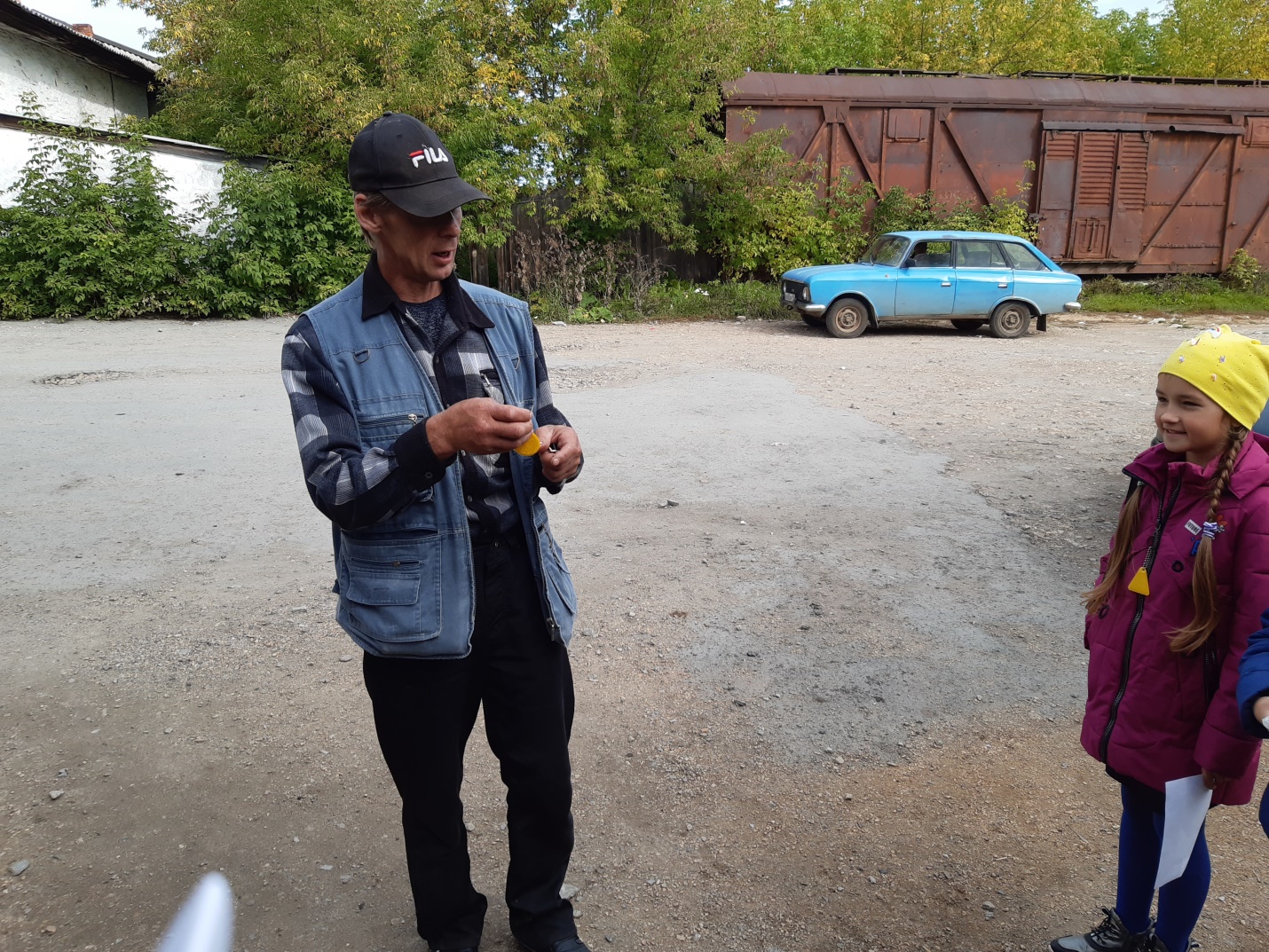 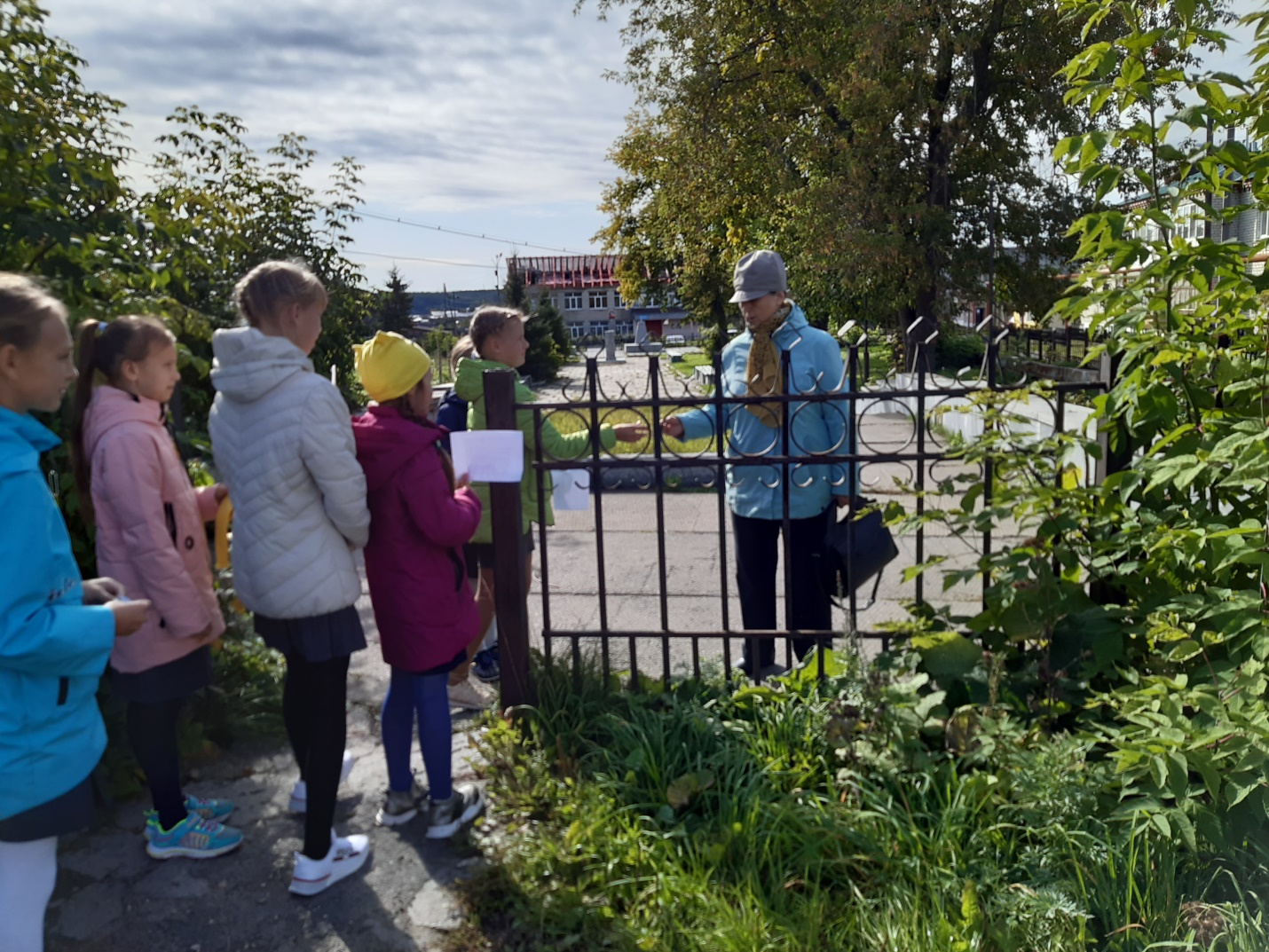 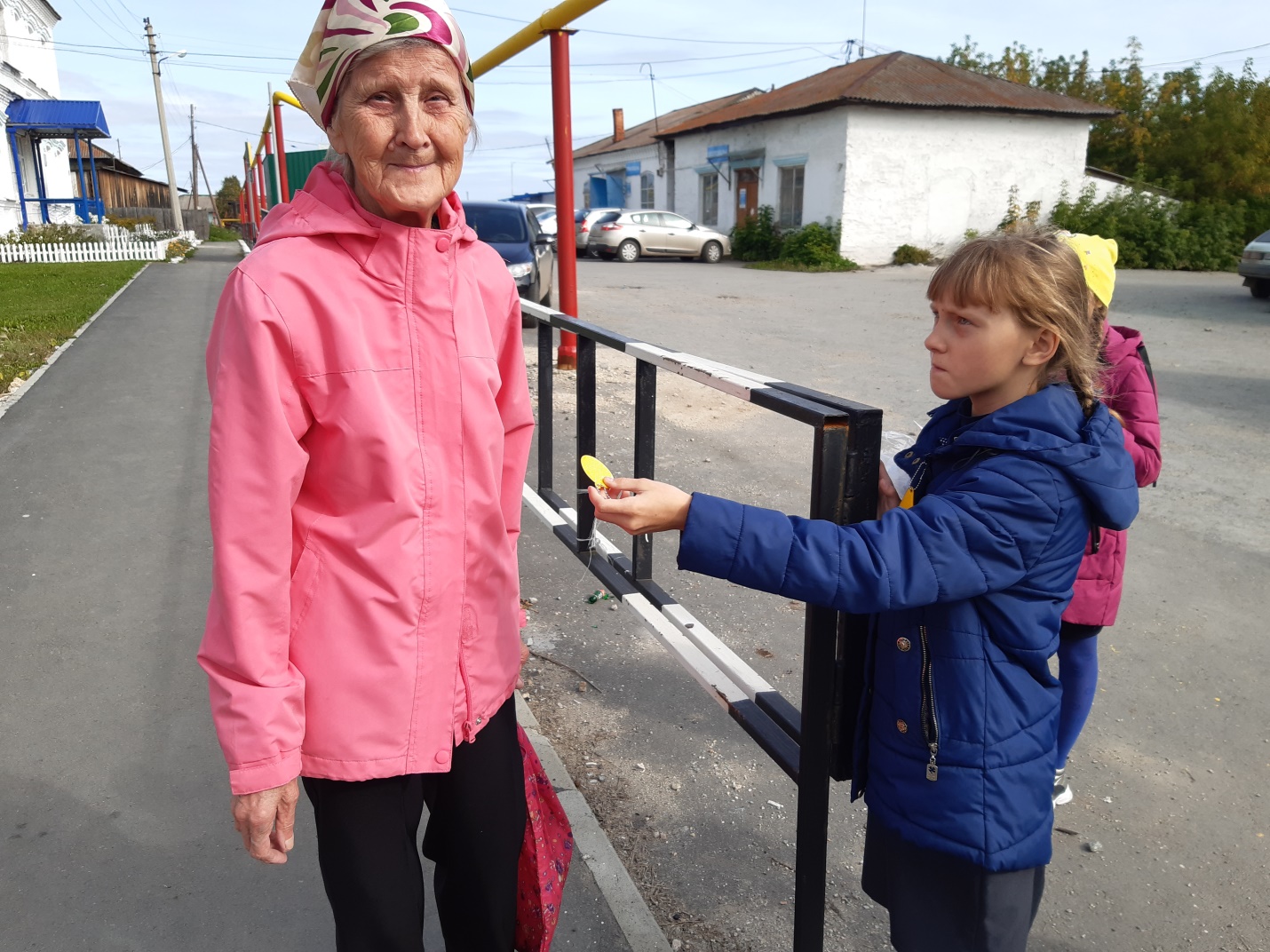 